Crompton House CofE School COVID student contract 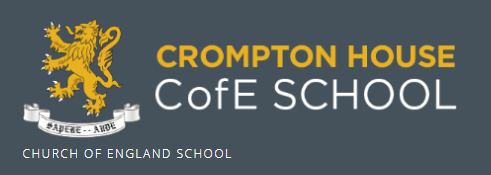 To help minimise the risk of passing on the coronavirus, I agree to follow the rules below.  These are in addition to the normal school rules on behaviour.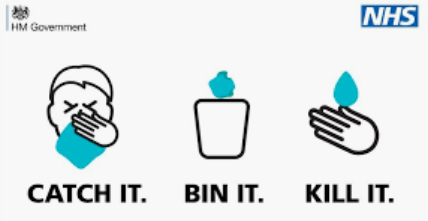 I understand that I am expected to follow these rules for the health and safety of all students and staff at Crompton House.  I also understand that if I do not follow these rules sanctions could include, but not be limited to, detentions and exclusions.  Parents and carers will be contacted by Hub staff if the above rules are broken. 